Sprawozdanie z realizacjiGminnego Programu Przeciwdziałania Przemocy w Rodzinie oraz Ochrony Ofiar Przemocy w Rodzinie na lata 2022 -2026za 2023 rok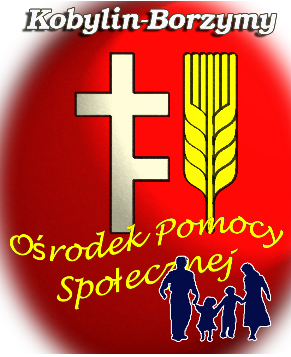 kobylinb.naszops.plWstępProgram Przeciwdziałania Przemocy w Rodzinie oraz Ochrony Ofiar Przemocy w Rodzinie przyjęty Uchwałą Nr XXVIII/142//21 Rady Gminy Kobylin-Borzymy z dnia 15 grudnia 2021 roku planowany jest do realizacji w latach 2022-2026.Zgodnie z zapisami Programu Kierownik Ośrodka Pomocy Społecznej w Kobylinie-Borzymach do 31 marca  każdego roku składa Radzie Gminy sprawozdanie z jego realizacji.Opracowanie i realizacja Programu ma na celu stworzenie wsparcia i profesjonalnej pomocy zmierzającej do zwiększenia dostępności i skuteczności zorganizowanych form pomocy dla osób uwikłanych w przemoc, zwiększenie dostępności i skuteczności programów profilaktycznych, profesjonalnej edukacji osób działających na rzecz rodziny dotkniętej przemocą, dostarczenie wiedzy społeczeństwu o zjawisku przemocy i sposobach radzenia sobie z tym problemem, propagowanie pozytywnych rozwiązań merytorycznych, organizacyjnych i prawnych, związanych z przeciwdziałaniem przemocy w rodzinie, motywowanie społeczności lokalnych, mass mediów, organizacji i instytucji do podejmowania działań na rzecz ofiar przemocy.Adresatami  Programu Przeciwdziałania Przemocy w Rodzinie oraz Ochrony Ofiar Przemocy w Rodzinie są:osoby doświadczające przemocy w rodzinie, w tym dzieci, współmałżonkowie lub partnerzy w związkach nieformalnych, osoby starsze, osoby niepełnosprawne;sprawcy przemocy w rodzinie;osoby, instytucje, podmioty zajmujące się profesjonalnie udzielaniem wsparcia społecznego.Realizatorami Programu są następujące podmioty:Ośrodek Pomocy Społecznej w Kobylinie-Borzymach,Gminna Komisja Rozwiązywania Problemów Alkoholowych,Zespół Interdyscyplinarny,Policja,Sąd Rejonowy w Wysokiem Mazowieckiem,Prokuratura Rejonowa w Wysokiem Mazowieckiem,Powiatowe Centrum Pomocy Rodzinie w Wysokiem Mazowieckiem,placówki oświatowo – wychowawcze gminne i powiatowe,gminne placówki kultury,placówka ochrony zdrowia działające na terenie gminy,organizacje pozarządowe oraz instytucje kościelne na podstawie przepisów ustawy o działalności pożytku publicznego i o wolontariacie,inne instytucje i organizacje prowadzące działalność w obszarze interwencji Programu.Monitorowaniem realizacji Gminnego Programu oraz czuwaniem nad prawidłowym wykonywaniem zadań zajmuje się – Zespół Interdyscyplinarny do Spraw Przeciwdziałania Przemocy w Rodzinie w Kobylinie-Borzymach, którego obsługę organizacyjno-techniczną zapewnia Ośrodek Pomocy Społecznej w Kobylinie-Borzymach. Nadmieniam, iż 22 czerwca 2023 roku nastąpiła nowelizacja ustawy o przeciwdziałaniu przemocy w rodzinie, w której zmieniono nazewnictwa m.in. z przemocy w rodzinie na przemoc domową zmieniono tryb działania Zespołów Interdyscyplinarnych a grupy robocze zastąpiono grupami diagnostyczno-pomocowymi.I. Realizowane cele w ramach programuGminny Program Przeciwdziałania Przemocy w Rodzinie oraz Ochrony Ofiar Przemocy w Rodzinie zakłada osiągnięcie następującego celu głównego: Zmniejszenie rozmiarów zjawiska przemocy w rodzinach mieszkających na terenie gminy Kobylin-Borzymy oraz zwiększenie dostępności i skuteczności profesjonalnej pomocy ofiarom przemocy w rodzinie.Cel główny programu będzie realizowany poprzez następujące cele szczegółowe:tworzenie gminnego systemu współdziałania instytucji i organizacji w obszarze przemocy w rodzinie oraz ochrony ofiar przemocy;rozwój kompetencji zawodowych pracowników służb, instytucji i organizacji zajmujących się przeciwdziałaniem przemocy w rodzinie;zwiększenie skuteczności i dostępności form pomocy dla osób dotkniętych przemocą 
w rodzinie;zmiana sposobu funkcjonowania osób stosujących przemoc w rodzinie;II. Realizowane zadaniaAD. 1 Działalność Zespołu Interdyscyplinarnego. Wypracowanie i wdrażanie systemu współdziałania pracowników poszczególnych instytucji i organizacji w sytuacji zdiagnozowania problemu przemocy w rodzinie.- Zgodnie z ustawą z dnia 29 lipca 2005 r. o przeciwdziałaniu przemocy w rodzinie (t.j. Dz. U. z 2021 r. poz. 1249 ze zm.) Zespół Interdyscyplinarny realizuje działania określone w gminnym programie przeciwdziałania przemocy w rodzinie oraz ochrony ofiar przemocy w rodzinie. Jego zadaniem jest prowadzenie zintegrowanych działań oraz koordynowanie działań podmiotów o których mowa w art. 9 a ust. 3 oraz 3 a ustawy z dnia 29 lipca 2005 r. o przeciwdziałaniu przemocy w rodzinie tj. jednostek organizacyjnych pomocy społecznej, gminnej komisji rozwiązywania problemów alkoholowych, Policji, oświaty, ochrony zdrowia, organizacji pozarządowych, Żandarmerii Wojskowej.Do ustawowo określonych zadań Zespołu należy:1)  diagnozowanie problemu przemocy w rodzinie,2) podejmowanie działań w środowisku zagrożonym przemocą w rodzinie, w celu przeciwdziałania temu zjawisku,3) inicjowanie interwencji w środowisku dotkniętym przemocą w rodzinie,4) rozpowszechnianie informacji o instytucjach, osobach i możliwościach udzielenia pomocy w środowisku lokalnym,5) inicjowanie działań w stosunku do osób stosujących przemoc w rodzinie.Zespół Interdyscyplinarny do Spraw Przeciwdziałania Przemocy w Rodzinie w Kobylinie-Borzymach powołano Uchwałą Nr III/8/10 Rady Gminy Kobylin-Borzymy z dnia 23 grudnia 2010 r. w sprawie przyjęcia trybu i sposobu powoływania i odwoływania członków Zespołu Interdyscyplinarnego do Spraw Przeciwdziałania Przemocy w Rodzinie w Kobylinie-Borzymach oraz szczegółowych warunków jego funkcjonowania oraz Zarządzeniem Nr 10/2011 r. Wójta  Gminy Kobylin-Borzymy  z dnia 16 czerwca 2011 roku w sprawie powołania Zespołu Interdyscyplinarnego do Spraw Przeciwdziałania Przemocy w Rodzinie w Kobylinie-Borzymach. W sierpniu 2021 r. skład Zespołu Interdyscyplinarnego uległ reorganizacji w związku ze zmianą kadrową w OPS jak i Komendzie Powiatowej Policji. Zespół Interdyscyplinarny Gminy Kobylin-Borzymy to grupa 8 osób z różnych instytucji, łącząca swoją wiedzę, umiejętności oraz możliwości wynikające z instytucji, którą reprezentują, podejmująca współpracę i skoordynowane działania mające na celu niesienie pomocy osobom krzywdzonym oraz przeciwdziałaniu zjawisku przemocy na terenie Gminy Kobylin-Borzymy. Cele Zespołu InterdyscyplinarnegoPrzesłanką systemu przeciwdziałania przemocy i ochrony ofiar przemocy w rodzinie jest :zatrzymanie przemocy oraz zapewnienie osobom doznającym przemocy bezpieczeństwa i profesjonalnej pomocy,rozwój oferty pomocowej dla rodzin uwikłanych w przemoc, integracja działań instytucji wobec problemu przemocy w rodzinie,stosowanie jednoznacznych przekazów, które mówią, że nikt nie ma prawa stosować przemocy wobec drugiego człowieka, nie ma żadnego uzasadnienia ani usprawiedliwienia dla przemocy domowej,rozwój wiedzy, kompetencji, umiejętności reagowania wobec problemu przemocy i podniesieniu poziomu świadomości społecznej na temat problemu przemocy.W 2023 roku  odbyło się 6 spotkań członków Zespołu Interdyscyplinarnego, wpłynęło w okresie sprawozdawczym 8 „Niebieskich Kart – A”   podczas posiedzeń  wszystkie rodziny zostały objęte działaniami pomocowymi. Sytuacja rodzinna ofiar przemocy jest systematycznie monitorowana przez pracowników socjalnych Ośrodka Pomocy Społecznej oraz  dzielnicowych Komendy Powiatowej Policji. Ponadto pracownicy socjalni Ośrodka Pomocy Społecznej udzielają osobom i rodzinom wsparcia w formie szeroko rozumianej pracy socjalnej.W roku 2023 w 9 przypadkach zakończono procedurę "Niebieskie Karty" w 8 postępowaniach  w związku z ustaniem przemocy w rodzinie i zrealizowaniu indywidualnego planu pomocy rodzinie na podstawie § 18 ust. 1 pkt 1,  a w 1 postępowaniu  o braku zasadności podejmowania działań w ramach  procedury na podstawie § 18 ust. 1 pkt 2.AD. 2 Szkolenie grup zawodowych realizujących zadania tworzonego systemu przeciwdziałania przemocy w rodzinie. W celu doskonalenia umiejętności oraz podniesienia poziomu wiedzy przewodnicząca oraz 3 członków Zespołu uczestniczyło w szkoleniu wyjazdowym o tematyce „ Przeciwdziałanie przemocy w rodzinie – omówienie najnowszych zmian” przewodnicząca oraz pracownicy socjalni uczestniczyli w szkoleniu on-line dla Zespołów Interdyscyplinarnych i Grup Roboczych w zakresie: Planowane zmiany Ustawy o przeciwdziałaniu przemocy w rodzinie. Dokumentacja Zespołu Interdyscyplinarnego i Grup Roboczych. Realizacja procedur przeciwdziałania przemocy w rodzinie. Wykładnia i stosowanie prawa przez członków ZI.W dniu 6 listopada 2023r. przewodnicząca uczestniczyła w szkoleniu zorganizowanym przez Fundację Rozwoju Demokracji Lokalnej temat szkolenia Nowelizacja ustawy o przeciwdziałaniu przemocy w rodzinie. Ad 3. Poradnictwo socjalne, psychologiczne i prawne dla osób dotkniętych przemocą w rodzinie. Praca socjalna z osobami dotkniętymi przemocą. Inicjowanie i realizowanie programów profilaktycznych kierowanych do dzieci i młodzieży.W 2023 r. udzielono również porad i konsultacji osobom dotkniętym przemocą w rodzinie liczba osób objętych pomocą w formie poradnictwa:socjalnego – 19 wyłącznie osoby z procedury „Niebieskie Karty”. Niezależnie od tego pracownicy socjalni  Ośrodka Pomocy Społecznej prawidłowo świadczyli pracę socjalną na rzecz osób pokrzywdzonych, udzielając szeroko pojętych porad socjalnych,   udzielono również wsparcia pedagogicznego – 4 dzieci w szkole  rodzin z procedury „Niebieskie Karty”.W urzędzie Gminy zatrudniony jest również prawnik, wszystkie osoby uwikłane w przemoc są informowane o możliwości skorzystania z tej formy pomocy.Na stronie internetowej Ośrodka Pomocy Społecznej w Kobylinie-Borzymach w zakładce Przeciwdziałanie Przemocy umieszczono informację dotyczącą sposobu realizacji procedury „Niebieskie Karty” oraz wsparcie dla osób i rodzin dotkniętych problemem przemocy. Strona na bieżąco jest aktualizowana.W ramach działań profilaktycznych i edukacyjnych adresowanych do dzieci i młodzieży zrealizowano rekomendowany program profilaktyczny Cukierki dla kl. I-III, odbyły się zajęcia wychowawcze z zakresu praw dziecka, przeciwdziałania przemocy, umiejętności rozwiazywania konfliktów, radzenia sobie z własną i cudzą agresją. Uczniowie uczestniczyli w warsztatach profilaktycznych o tematyce „Pokonaj przemoc” uczestniczyli w zajęciach profilaktyczno-edukacyjnych z zakresu agresji i przemocy. Ad 4. Działania korekcyjno-edukacyjne skierowane do osób stosujących przemoc w rodzinie. Działania podejmowane w ramach procedury Niebeskie Karty wobec sprawców przemocy.	 Do zadań powiatu należy opracowanie i realizacja programów korekcyjno-edukacyjnych dla osób stosujących przemoc. W gminie Kobylin-Borzymy prowadzone są działania interwencyjno-ostrzegawcze wobec sprawców przemocy. W ramach działania Zespołu policjant prowadzi rozmowy, dotyczące aspektów odpowiedzialności karnej, konsekwencji za popełnione czyny. Sprawcy wzywani są na posiedzenia .W 2023 r. wysłano 8 wezwań dla sprawców przemocy na posiedzenie, zgłosiło się 4 osoby. Policjanci, jako członkowie, podejmują szereg innych działań, np.: przeprowadzają rozmowy a następnie prowadzą systematyczne wizyty w miejscu zamieszkania. Podczas rozmów z policjantem, sprawcy motywowani są do udziału w programach oddziaływań korekcyjno-edukacyjnych, a w przypadku nadużywania przez sprawcę alkoholu, kierowany jest wniosek do GKRPA. Ad 5. Działania informacyjno-edukacyjne skierowane do społeczności lokalnej podejmujące problematykę przemocy w rodzinie. Realizacja i uczestnictwo w  kampaniach społecznych dotyczących przeciwdziałania przemocy w rodzinie, propagujących konstruktywne formy współżycia w rodzinie. W ramach zadania upowszechniono informację na temat przemocy, a także na bieżąco aktualizowano informację o instytucjach, osobach i możliwościach udzielania pomocy m.in. poprzez:- wywieszenie informacji na gazetkach szkolnych, na tablicy informacyjnej w Urzędzie Gminy Kobylin-Borzymy,- bieżąca aktualizacja strony internetowej OPS w zakładce „przemoc w rodzinie’’,- udostępniono ulotki i plakaty na temat przemocy w szkołach, w ośrodku zdrowia.